Antrag auf Förderung von sozialräumlich orientierten und niedrigschwelligen Familienbildungsmaßnahmen in TrierFür die Förderung von Familienbildungsmaßnahmen gelten die Förderrichtlinien Familienbildung: https://www.trier.de/File/foerderrichtlinien-familienbildung.pdf Den Förderantrag bitte spätestens zwei Wochen vor Beginn der Maßnahme bei der Koordinatorin Familienbildung Elke Burchert einreichen.Antrag wird gestellt von: (Kitas, Grundschulen, Familienbildungseinrichtungen, Einrichtungen der Kinder- und Jugendhilfe)Anschrift der Einrichtung: Kontaktperson: ___	Telefon: Email: Das Angebot wird durchgeführt im Verbund mit folgenden antragsberechtigen Institutionen:(Name, Adresse, Telefon; E-Mail-Adresse, Ansprechpersonen aller Institutionen):Bezeichnung des Angebots:Angebot aus der Broschüre Familien Kom(m)pass:		 Ja    		 Nein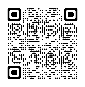 Angebot aus der Digitalen Pinnwand:		 Ja    		 Nein Das Angebot wird durchgeführt durch:Datum/ Zeit der Veranstaltung:  Ort der Veranstaltung(en): Geplante Anzahl Teilnehmende: Beschreibung des Angebots (oder Kopie des Kurzkonzeptes):Ziele/ Zielgruppe des Angebots:Entstehende Ausgaben: 
(keine laufenden Kosten oder Overheadkosten)Entstehende Einnahmen:Wir beantragen hiermit die Förderung des vorgenannten Angebotes durch das Jugendamt der Stadt Trier. Sofern die Maßnahme durch jemand anderes als die antragstellende Institution selbst durchgeführt wird, wird hiermit bestätigt, dass die Durchführung der Maßnahme mit diesem vereinbart wurde. Der Förderung ist eine Kostenzusage des Jugendamtes vorausgesetzt.Ort/ Datum						UnterschriftHonorarkosten:Materialkosten:Fahrtkosten:Gesamtausgaben:Beantragter Zuschuss der Stadt Trier:Sonstige Zuschüsse:Sonstige Einnahmen:Gesamteinnahmen: